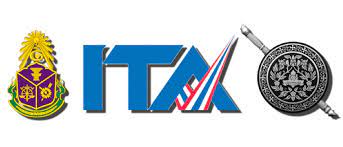 สารบัญเรื่อง                                                                                                          หน้ารายงานการปฏิบัติราชการงานสืบสวน	                                                           รายงานการปฏิบัติราชการงานสอบสวน                                                                  รายงานการปฏิบัติราชการงานป้องกัน-ปราบปราม                                           รายงานการปฏิบัติราชการงานจราจร                                                                  รายงานการปฏิบัติราชการงานอำนวยการ                                                            
กิจกรรมจิตอาสา                                                                                                                                        1                                             2                                             3					     5                                                 6                                                  7                                1. งานสืบสวน	เมื่อวันที่ 10 ม.ค.2567 ได้มีการจับกุมผู้ต้องหา “ลักทรัพย์ฯ”จำนวน1 ราย ผู้ต้องหา 1 คน                    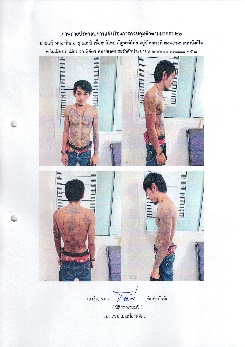 	ช่วงวันที่ 1 – 31 ม.ค.2567 ได้มีการจับกุมตัวผู้ต้องหาตามหมายจับ 6 รายผู้ต้องหา 6 คน ประกอบด้วย                                                                                                                                1.วันที่ 1 ม.ค.2567 จับกุม ผู้ต้องหาตามหมายจับศาล จ.พิจิตร ที่ 325/66 ข้อหาฉ้อโกงทรัพย์                                                                                                                                         2..วันที่ 4 ม.ค.2567 จับกุม ผู้ต้องหาตามหมายจับศาล จ.พิจิตร ที่ 1/67 ข้อหา ลักทรัพย์                                                                                                                                               3.วันที่ 8 ม.ค.2567 จับกุม ผู้ต้องหาตามหมายจับศาล จ.พิจิตร ที่ 4/67 ข้อหา ลักทรัพย์                                                                                                                                       4.วันที่ 9 ม.ค.2567 จับกุม ผู้ต้องหาตามหมายจับศาล จ.พิจิตร ที่ 186/66 ข้อหาฉ้อโกง                                                                                                                                     5.วันที่ 17 ม.ค.2567 จับกุม ผู้ต้องหาตามหมายจับศาล จ.พิจิตร ที่ 12/65 ข้อหา พ.ร.บ.ทหาร                                                                                                                                              6.วันที่ 27 ม.ค.2567 จับกุมตัว ผู้ต้องหาตามหมายจับศาล จ.พิจิตร ที่ 203/63 ข้อหา  ร่วมกันมียาเสพติดไว้ในความครอบครองฯ    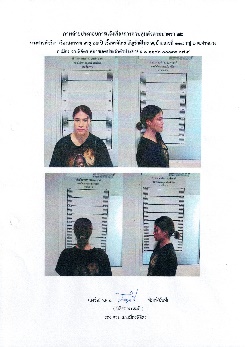 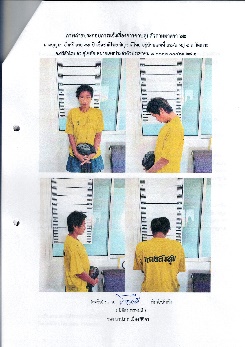 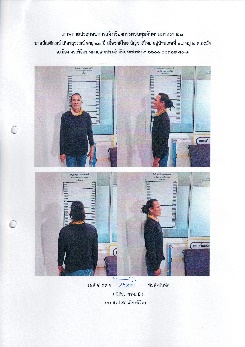 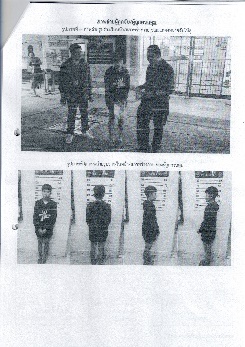 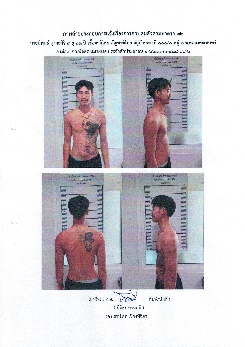 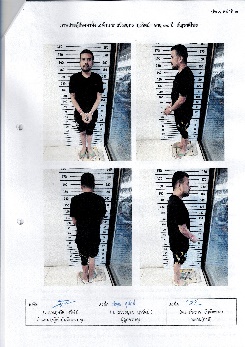 2. งานสอบสวน	เมื่อวันที่ ๒๔ ม.ค. ๒๕๖๗ เวลาประมาณ ๐๑.๕๐ น. ได้รับแจ้งจากศูนย์วิทยุ สภ.เมืองพิจิตร ว่ามีเหตุเพลิงไหม้ที่บ้านเลขที่ ๔๗/๑ ม.๗ ต.บ้านบุ่ง อ.เมืองพิจิตร จว.พิจิตร และมีผู้เสียชีวิตในที่เกิดเหตุ จึงได้รายงานให้ผู้บังคับบัญชาทราบ และได้เดินทางไปตรวจที่เกิดเหตุ เมื่อไปถึงที่เกิดเหตุพบว่าเจ้าหน้าที่สามารถควบคุมเพลิงไว้ได้แล้ว โดยบ้านที่เกิดเหตุเป็นบ้านสองชั้นชั้นล่างทำด้วยปูนชั้นบนทำด้วยไม้ ถูกเพลิงไหม้เสียหายทั้งหลัง และพบศพผู้เสียชีวิตในที่เกิดเหตุจำนวน ๓ ศพ ดังนี้ ๑.นายณัฐวัฒน์  นาคู  อายุ ๑๙ ปี อยู่บ้านเลขที่ ๔๗/๑ ม.๗ ต.บ้านบุ่ง อ.เมืองพิจิตร จว.พิจิตร , ๒.นายอนุวัฒน์  อัตราช อายุ ๑๗ ปี อยู่บ้านเลขที่ ๑๒๗ ม.๔ ต.แม่ยางตาล อ.ร้องกวาง จว.แพร่ และ ๓.ด.ช.พรหมมณฑล  ช่างหล่อ อายุ ๑๐ ปี อยู่บ้านเลขที่ ๔๗/๑ ม.๗ ต.บ้านบุ่ง อ.เมืองพิจิตร จว.พิจิตร ถูกไฟคลอกเสียชีวิตอยู่ในบ้านที่เกิดเหตุ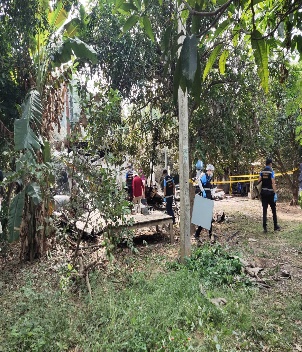 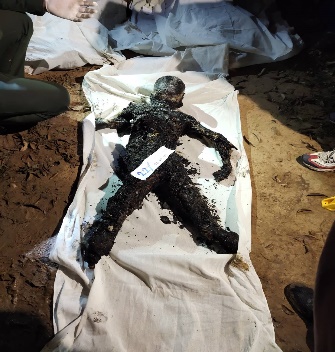 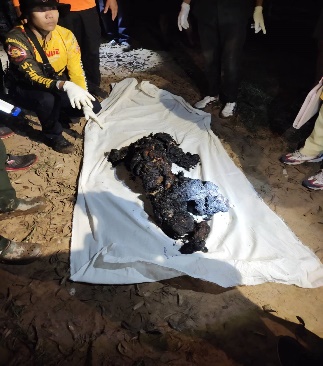 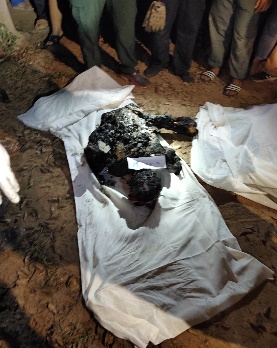 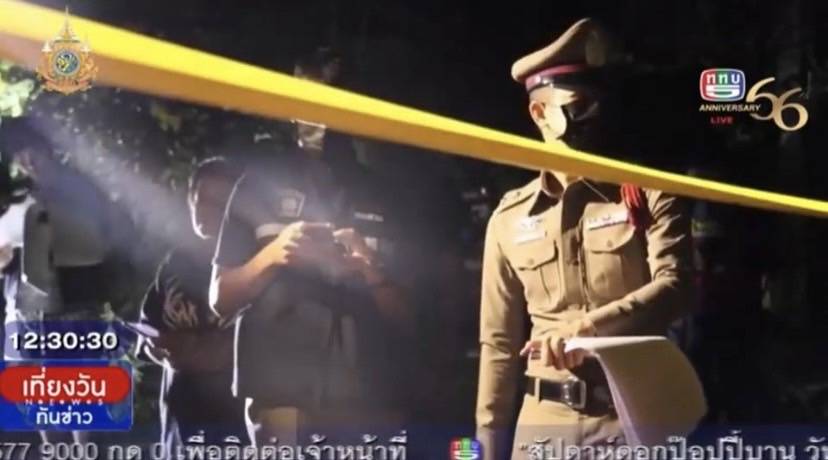 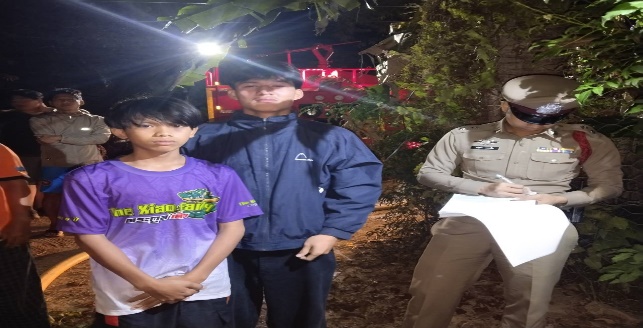         ช่วงวันที่ 1 มกราคม 2567 ถึง 31 มกราคม 2567 พนักงานสอบสวนได้รับแจ้งความร้องทุกข์จำนวน 42 คดี	       ช่วงวันที่ 1 ตุลาคม 2566 ถึง 31 มกราคม 2567 พนักงานสอบสวนได้รับสำนวนคดีอาญาไว้ทำการสอบสวน 222 คดี สอบสวนเสร็จสิ้นแล้ว 128 คดี  คงเหลือและอยู่ระหว่างการสอบสวน 94 คดี       เมื่อวันที่ 5 มกราคม 2567 พ.ต.ท.สุวิทย์ พิมแสง รอง ผกก.(สอบสวน) สภ.เมืองพิจิตร ได้เรียกประชุมพนักงานสอบสวนเพื่อมอบหมายนโยบายในช่วงปีใหม่3. งานป้องกันปราบปราม	        เมื่อวันที่ 11 ม.ค.2567 พ.ต.ต.คัมนึง  จวนอาจ สวป.(ชส.)สภ.เมืองพิจิตร .ได้มีการดำเนินการตามโครงการครูแดร์ โรงเรียน วัดรราชช้างขวัญ ต.ปากทาง อ.เมือง จ.พิจิตร ชั้น ป.5 (12.30-13.30 น.)และโรงเรียนวัดยางคอยเกลือ ต.ปากทาง อ.เมือง จ.พิจิตร ชั้น ป.5 (13.30-14.30 น.)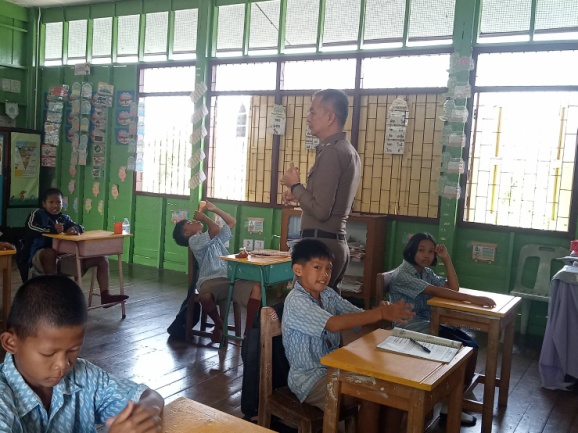 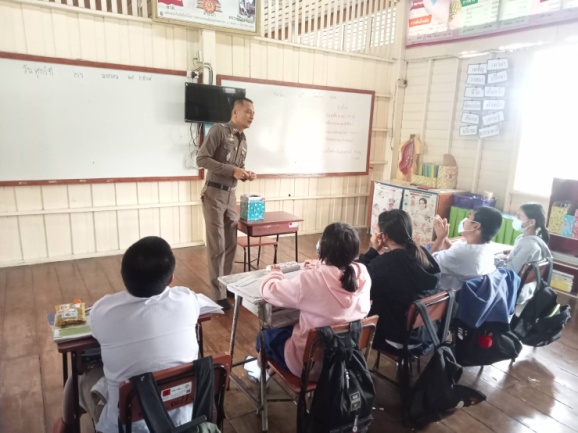  เมื่อวันที่ 15 ม.ค.2567 พ.ต.ท.ศราวุธ เป้าเพชร รอง ผกก.ป.สภ.เมืองพิจิตร ,พ.ต.ท.วิทยะ  วระลักษ์ สวป.สภ.เมืองพิจิตร พร้อมเจ้าหน้าที่ตำรวจ ชุด ชมส.ฯ สายตรวจตำบล เมืองเก่า  ได้เป็นวิทยากร                                   ในการฝึกอบรมการระงับเหตุบุคคลคลุ้มคลั่งให้แก่ กำนันผู้ใหญ่บ้าน อพปร.ตำบลฆะมัง 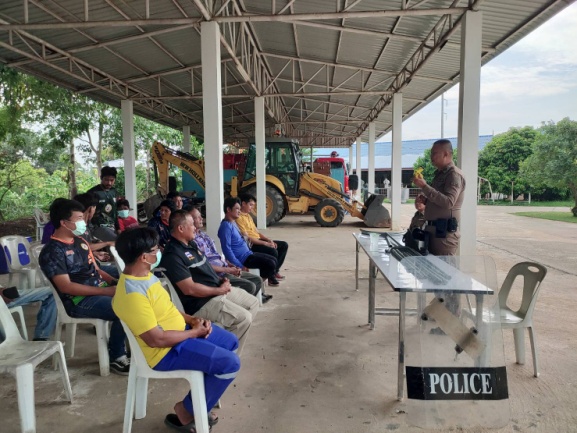 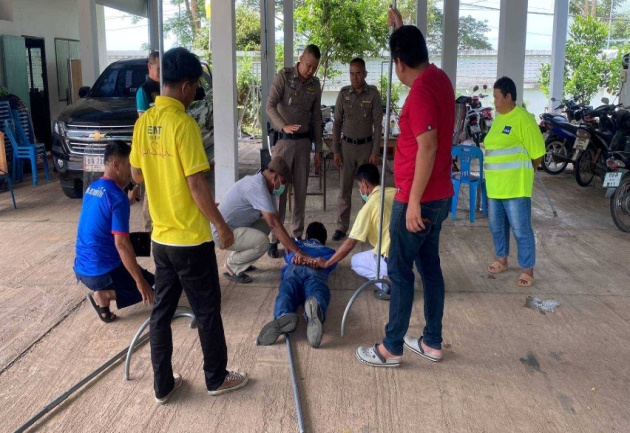 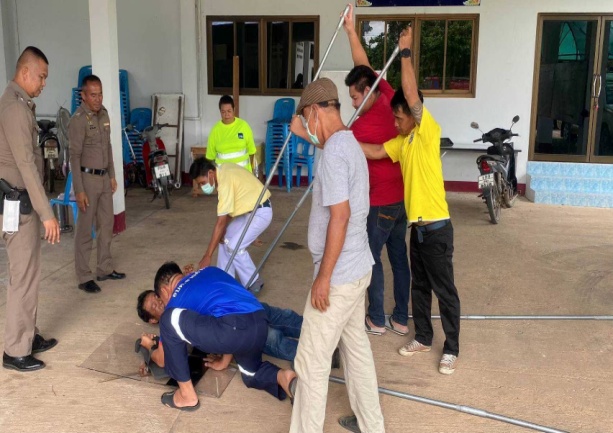 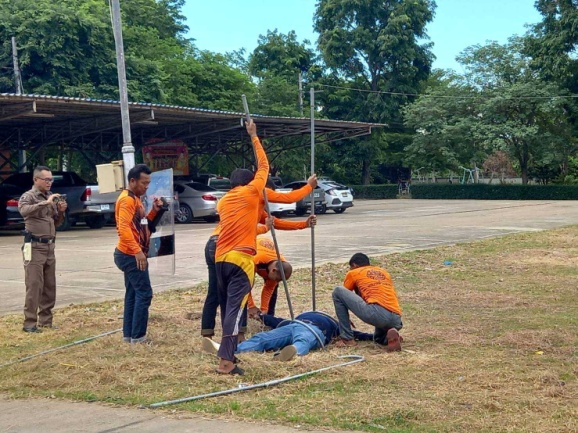 ช่วงวันที่ 1 ม.ค.2567 ถึง 31 ม.ค.2567 ร้อยเวร 2-0 สายตรวจรถยนต์ ได้มีการออกตรวจจุดเสี่ยง จุดล่อแหลมร้านสะดวกซื้อในพื้นที่ เพื่อป้องกันเหตุ สร้างความอุ่นใจ และรักษาความปลอดภัยให้แก่​​ประชาชน จำนวนรวม 8,034.ครั้ง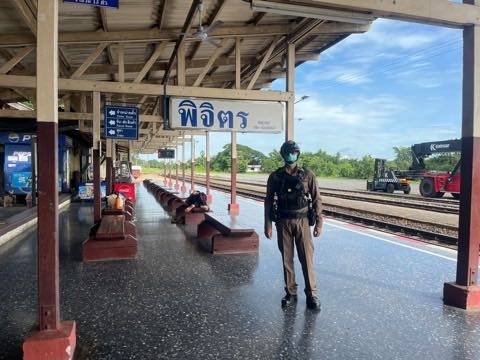 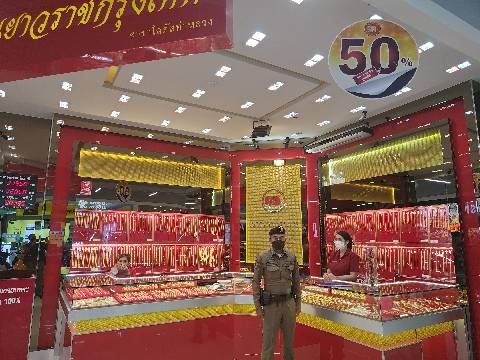 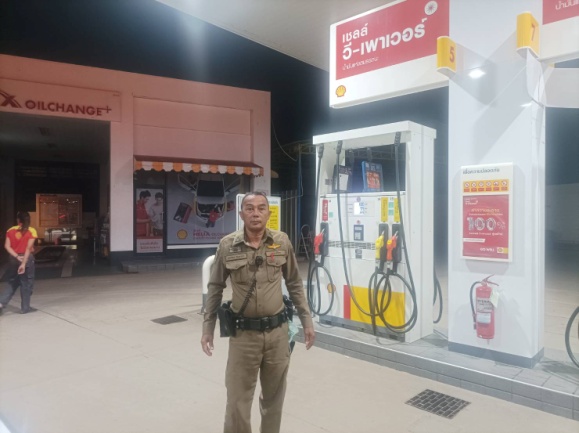 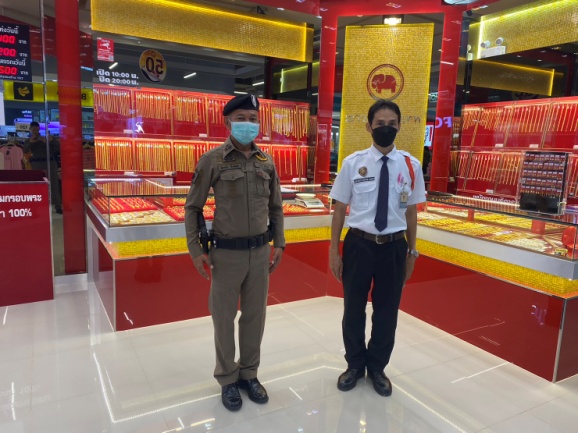 4. งานจราจร	เมื่อวันที่ 11 ม.ค. 2567 เวลา 08.00 น. ชุดปฏิบัติการจราจรได้มีการรักษาความปลอดภัยและอำนวยความสะดวกด้านการจราจรแก่ขบวนกองทัพนักกีฬา “กิจกรรมการแข่งขันกีฬาโรงเรียนอนุบาลพิจิตร” 	เมื่อวันที่ 12 ม.ค. 2567 เวลา 09.00 น. มีประชาชนขอความช่วยเหลือ เนื่องจากไม่มีรถโดยสารไปยังสถานีรถไฟ เจ้าหน้าที่ตำรวจจราจรจึงให้การช่วยเหลือโดยการขับขี่รถจักรยานยนต์ไปส่งยังสถานีรถไฟป ตามโครงการ “สุภาพบุรุษจราจร ประชาชนสัญจรปลอดภัย” 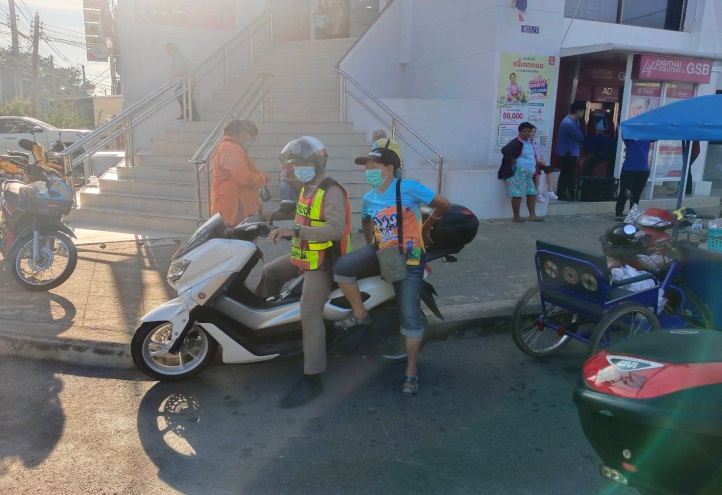 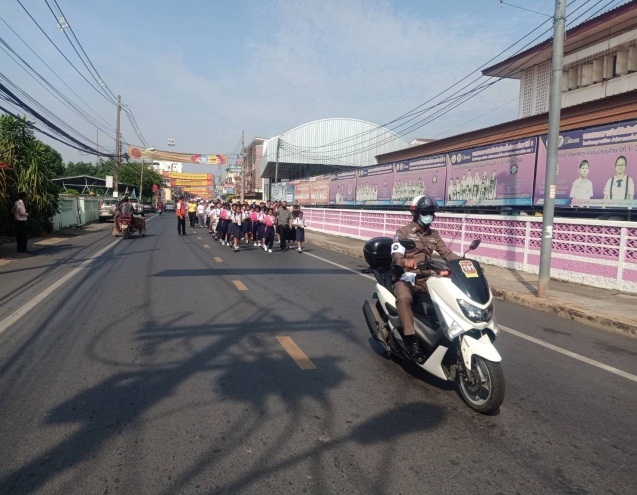 	        ช่วงวันที่ 1 ม.ค. 2567 ถึง 31 ม.ค. 2567 เจ้าหน้าที่ตำรวจจราจรได้มีการอำนวยความสะดวกด้านการจราจร    และดูแลความปลอดภัยของประชาชน หน้าสถานศึกษาและจุดบริการต่าง ๆ จำนวน 16 ครั้ง	        ช่วงวันที่ 1 ม.ค. 2567 ถึง 31 ม.ค. 2567 เจ้าหน้าที่ตำรวจจราจรได้มีการอำนวยความสะดวกด้านการจราจร  และดูแลความปลอดภัยของประชาชนที่ข้ามถนนบริเวณหน้าห้างสรรพสินค้า ในช่วงเวลาเร่งด่วน และมีปริมาณรถหนาแน่น จำนวน 16 ครั้ง	        ผลการจับกุมคดีจราจร ช่วงวันที่ 1 ม.ค. 2567 ถึง 31 .ม.ค. 2567 (10 ข้อหาหลัก) จำนวน 69 ราย 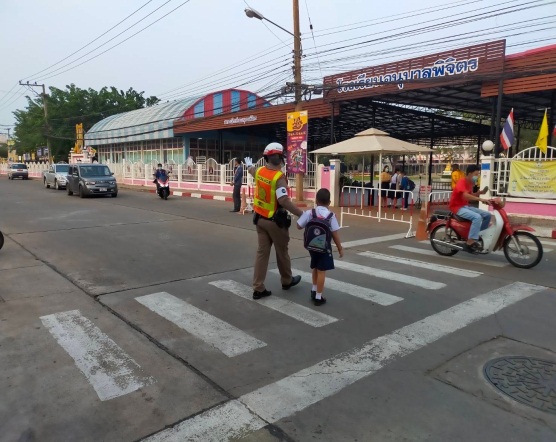 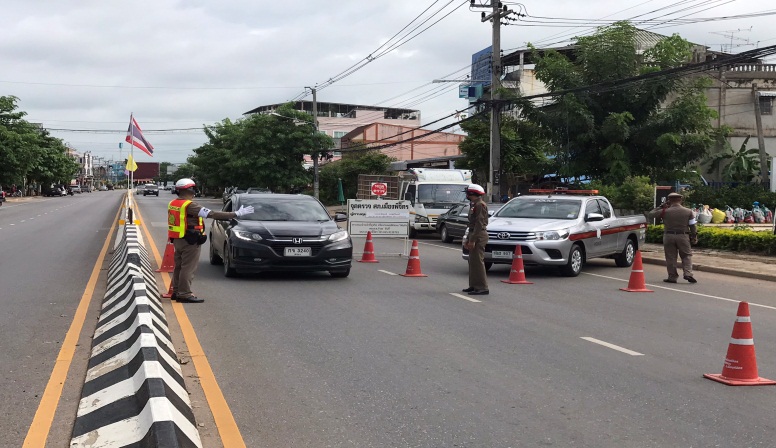 5. งานอำนวยการ	        เมื่อวันที่ 18 มกราคม 2567 พ.ต.ท.เสนห์  สุวรรณคีรี สว.อก.สภ.เมืองพิจิตร พร้อมด้วยเจ้าหน้าที่งานอำนวยการ สภ.เมืองพิจิตร  ได้ร่วมกัน จัดเลี้ยงอาหารกลางวันให้แก่ ข้าราชการตำรวจ สภ.เมืองพิจิตร   ณ อาคารที่ทำการ สถานีตำรวจภูธรเมืองพิจิตร  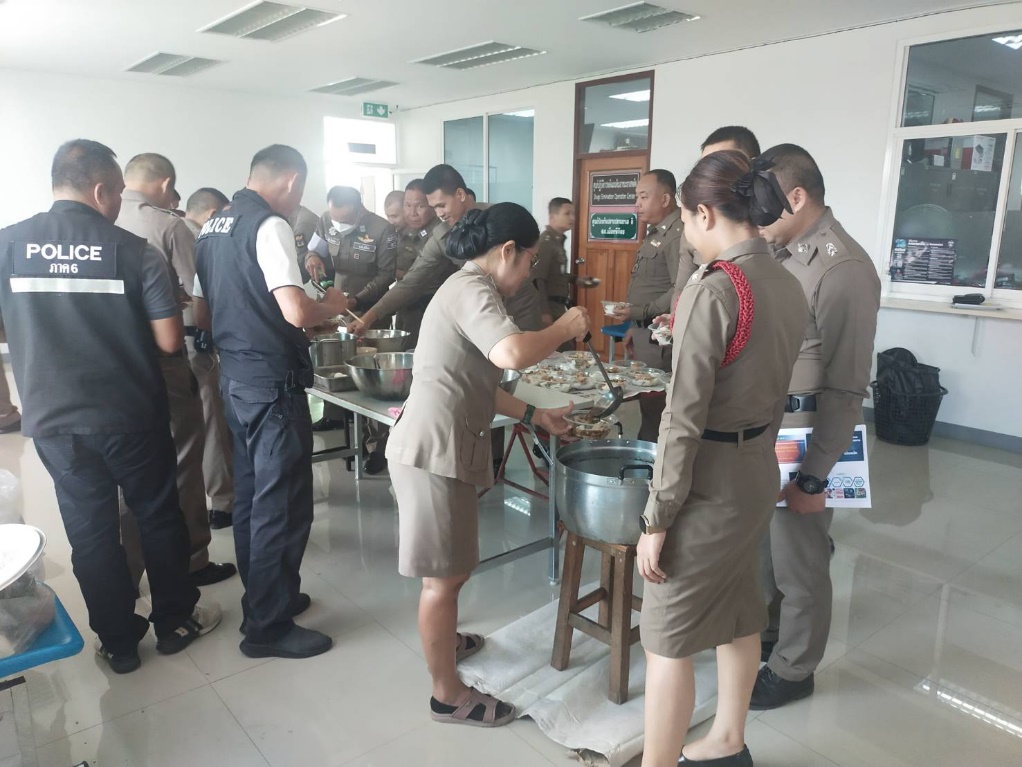 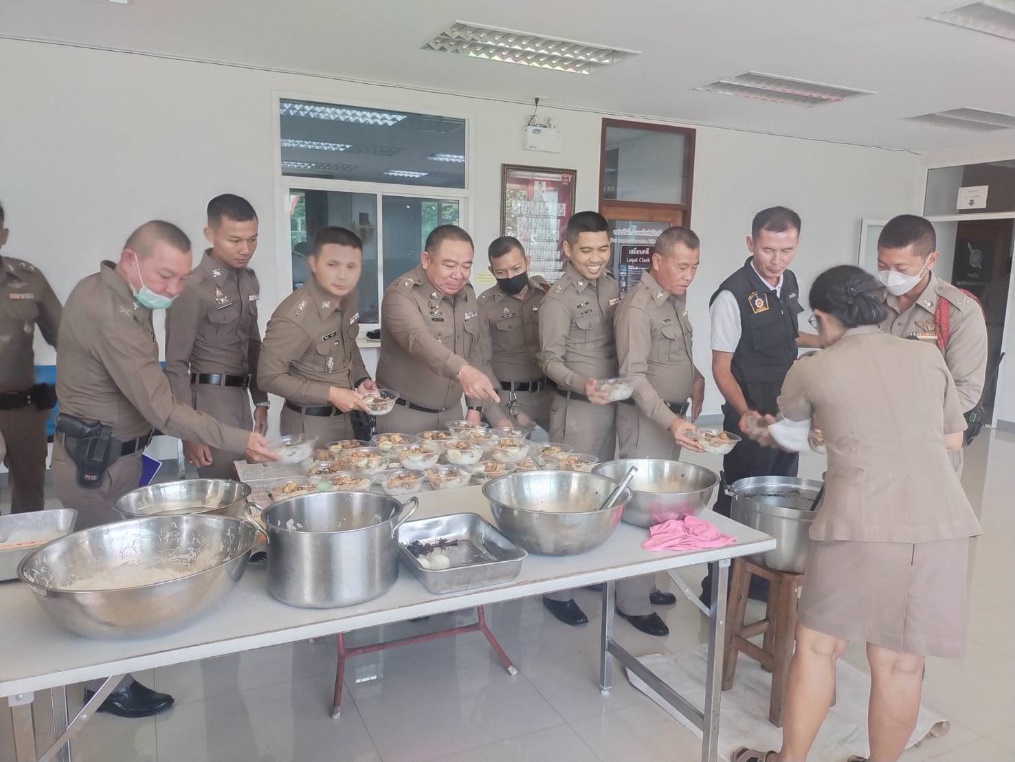 6.กิจกรรมจิตอาสา		  วันที่ 17 ม.ค.67 เวลา 09.30 น. พ.ต.อ.อนุพันธ์ สุสม ผกก.สภ.เมืองพิจิตร พร้อมด้วยข้าราชการตำรวจชุดจิตอาสาฯ เข้าร่วมกิจกรรมจิตอาสาพัฒนาบึงสีไฟ เนื่องในวันขุนรามคำแหงมหาราชและยุทธหัตถีของสมเด็จพระนเรศวรมหาราช ณ หอชมบึงสีไฟ ต.ในเมือง อ.เมือง จ.พิจิตร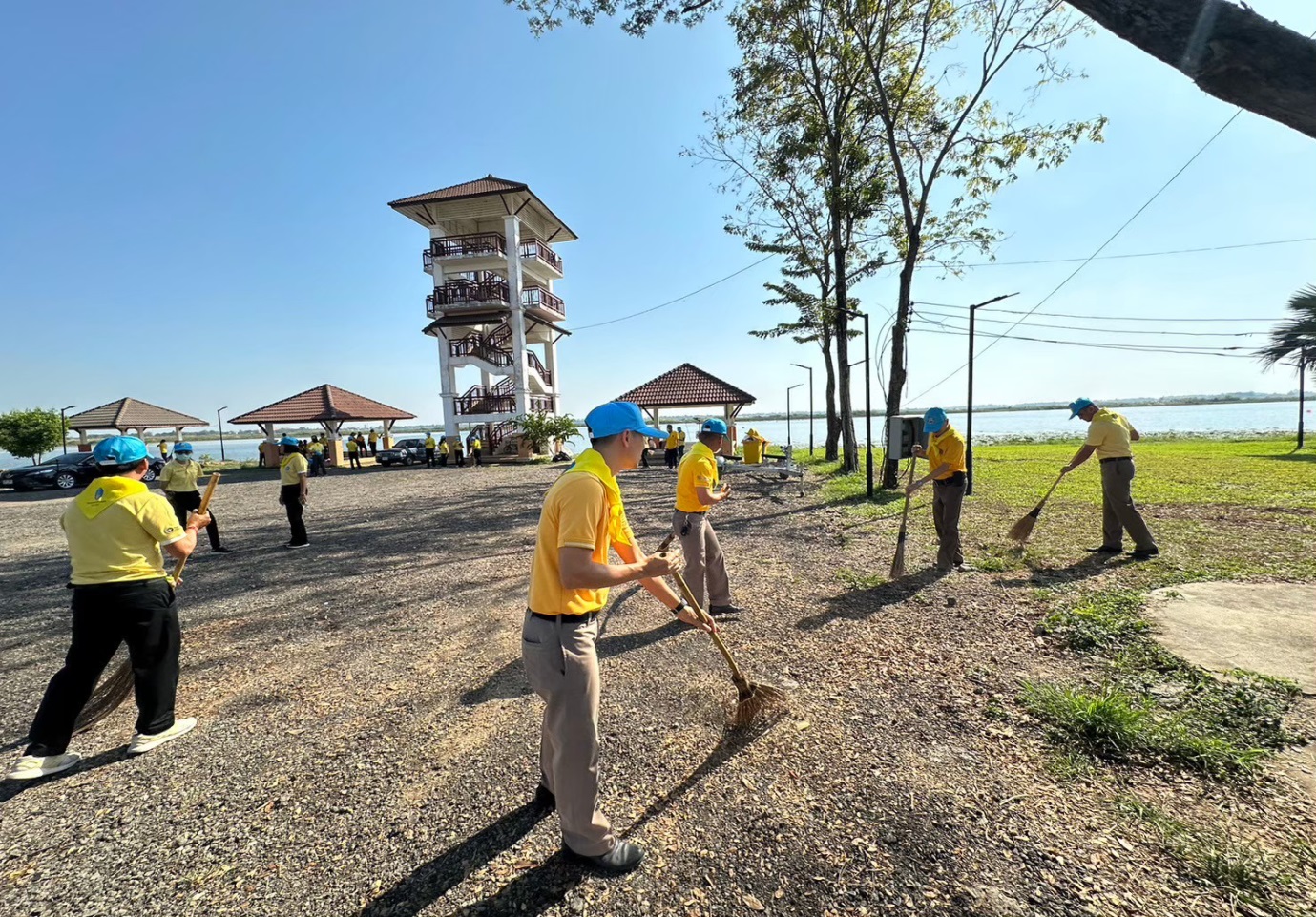 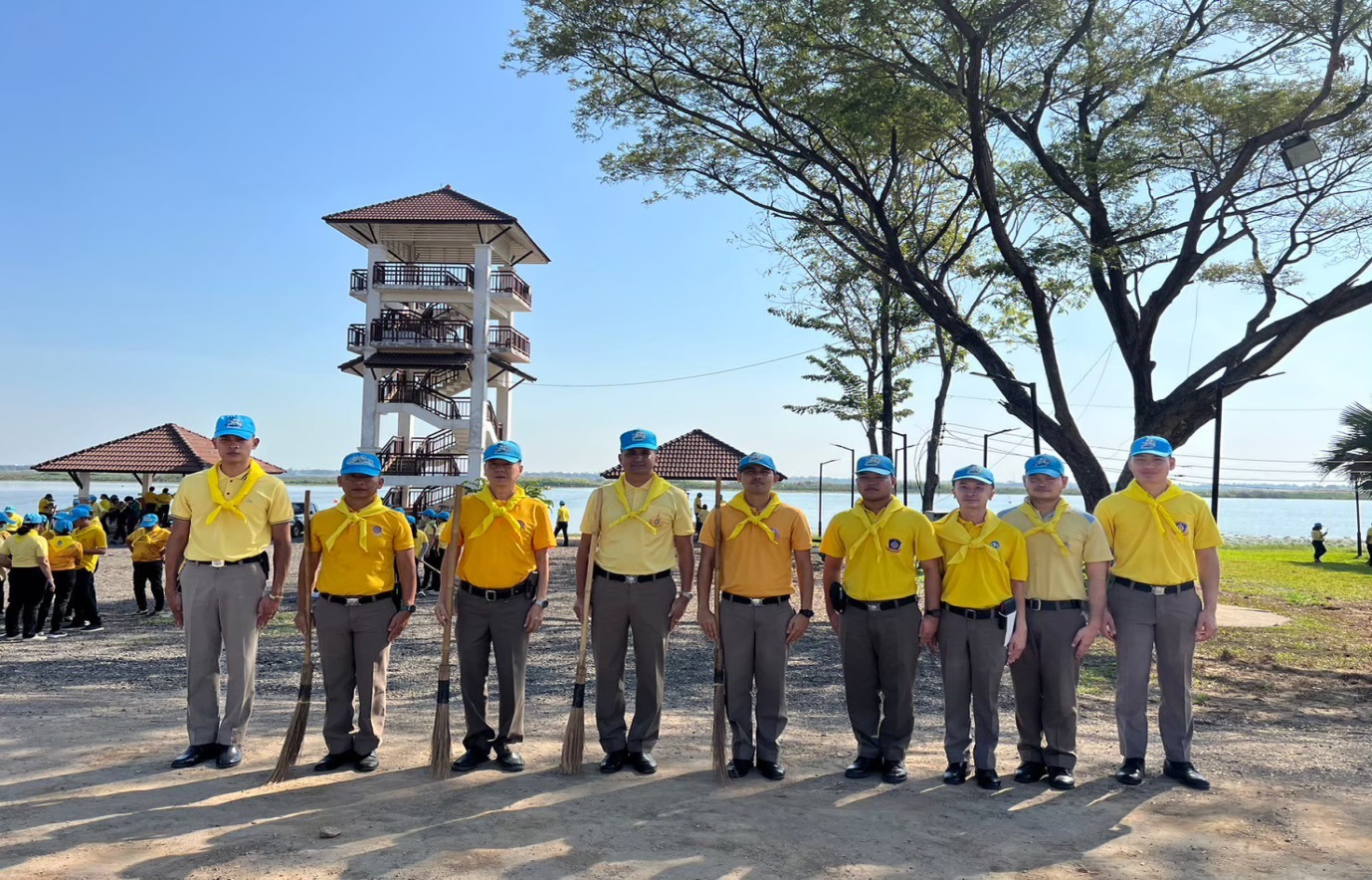 